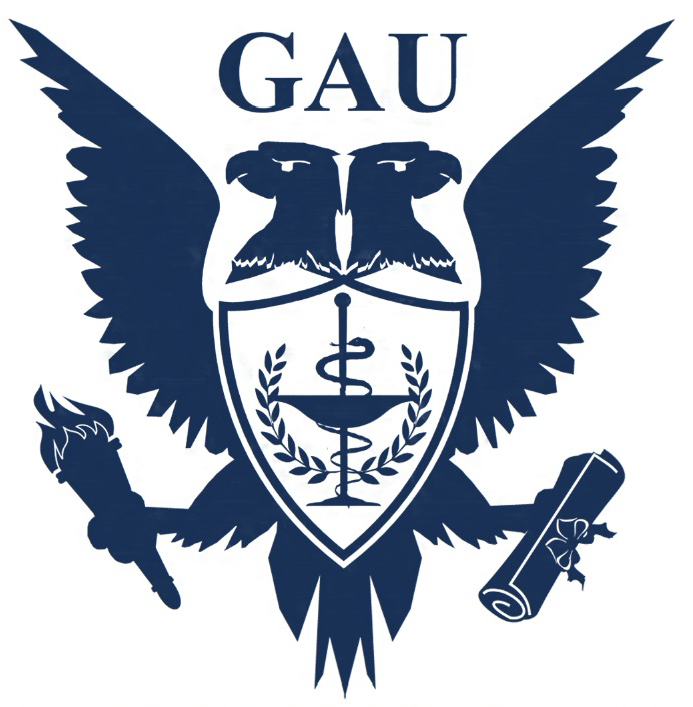 PHR 501 GRADUATION PROJECT TOPICS(2023 – 2024)Demet AkalganThe history of perfume and the healing power of scentsSense of smell and dementiaThe effect of aromatherapy on memoryAromatherapy and cancerAromatherapy and depressionOğuzhan Aydemir1.	Production and Characterization of Bosvelic Acid and Curcumin Loaded Sodium Alginate/Polyvinyl Alcohol Fibers and Investigation of Their Effects on Fibroblast ProliferationProduction and Characterization of Sericin and Quercetin Loaded Sodium Alginate/Polyvinyl Alcohol Fibers and Investigation of Their Effects on Fibroblast ProliferationProduction and Characterization of Bosvelic Acid and Centella asiatica Loaded Sodium Alginate/Polyvinyl Alcohol Fibers and Investigation of Their Effects on Fibroblast ProliferationProduction and Characterization of Resveratrol and Curcumin Loaded Sodium Alginate/Polyvinyl Alcohol Fibers and Investigation of Their Effects on Fibroblast ProliferationProduction and Characterization of Bosvelic Acid, Curcumin, Resveratrol, Sericin and Quercetin Loaded Sodium Alginate/Polyvinyl Alcohol Fibers and Investigation of Their Effects on Diabetic Wound HealingParia Eghbali1. 	Removal of Covid-19 treating pharmaceuticals using advanced adsorbents (BIOCHAR)2. 	Removal of Covid-19 treating pharmaceuticals using advanced adsorbents (ACTIVATED CARBON)3. 	Development of Z-scheme photocatalysts in persulfates activation for the removal of pharmaceuticalsAmirhossein FallahRemoval of antibiotics from aqueous solutions by polymers.Removal of antibiotics from aqueous solutions by carbonaceous materials.Chemical analysis of forensic evidences: Biological fluids.Chemical methods to improve bioavailability of drugs.Reza Ebrahimi HariryImplementation of blockchain technology for pharmacy and pharmaceutical technology.Digital pharmacy, the new era in eHealth.The 5th industrial revolution in pharmaceutical science and medicine.RNA interference therapeutics, shortcomings and futures.Artificial intelligence in patient care and medical errors.Foroogh KhosraviType 2 Diabetes in Children: Estimates of Epidemiology, Quality of Care, Costs and Resource Utilization in a Medicaid PopulationPhysicochemical Study of the Interaction of Some Water Soluble Vitamins with Vegan peopleThe importance of using technology in Pharmacy Investigating Strategic Perspective Approach to Project Management in the pharmacyEffect of economics condition on pharmacy services and health care servicesAnalysing the Relationship Between Postnatal Depression and TechnologyGöksu OduncuoğluMedicinal plants with anti-diabetic activities.Design and discovery of antibiotics using natural products.Medicinal plants used for treatment of cancer.Plant-based COVID-19 treatment.Wound healing activity of Salvia (Sage) species.Nazmi ÖzerEnvironmental drug pollution and effect on living systemsSmall molecules involved in DNA transcription by inhibiting RNA polymerase IMajor contituents of Hypericum perforatum L. extracts in TurkeyMusab SaadaTaste Masking Techniques for Enhanced Oral Pharmaceutical ComplianceInnovations in Acne Skincare: Exploring Effective Cosmeceuticals FormulationsSmart Excipients: Pioneering Advancements in Tablet FormulationsNanoformulations: The Future of Anti-Aging SolutionsNanotechnology Based Drug Delivery Systems for Treatment of Neurological DisordersGökçe SözerLiposomal drug delivery systems and antiviral drugsDevelopment and evaluation of oral solid dosage forms containing antidiabetics active substance Nanotechnological applications in dermo cosmeticsDevelopment and evaluation of modified release drug delivery systemOral dosage forms in multiple sclerosis treatmentDeniz UğurPreparation methods of polymeric (micro)particles for drug encapsulation.Properties that effect drug encapsulation into polymeric matrices.Synthetic biodegradable cationic polymers for intracellular drug delivery.Intracellular micro-RNA delivery strategies.Pharmaceutically active micro-carriers. Emine Leyla ÜstelEthical Issues in Community Pharmacy PracticeContemporary Hospital Pharmacy PracticeProblem-Based Learning Models in Pharmacy EducationEstablishment of a Poison Control CenterImpact of Clinical Pharmacy Services İsmail ÜstelEntrepreneurship in Pharmacy Practice Counterfeit, Falsified, Substandard MedicinesPharmacist Prescribing ModelsCompetency Framework for Pharmacy PracticePharmacy Practice Innovation